IBEW Local 906 Electrical JATC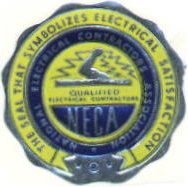 304 Avenue A Gwinn, MI 49841Phone 906.346.2717 Fax 906.346.2718 EMAIL: 906jatcoffice@gmail.comSponsored by the Michigan Chapter IBEW National Electrical Union Contractors Association Inc. 906Equal Employment Opportunity FormWomen and Minorities are encouraged to apply I understand that it is my responsibility to keep the JATC notified of my current mailing address and my phone number.The International Brotherhood of Electrical Workers, Local Union 906, and the Michigan Chapter of the National Electrical Contractor Association JATC will be accepting applications for testing and interviewing for future apprentice training. REQUIREMENTSMust be 17 years old (18 at time of acceptance)Must have a valid Driver’s LicenseMust have a High School Diploma or GEDSuccessful completion of one year of High School Algebra or Post-High School AlgebraMust be a resident of an Upper Peninsula County or adjoining Wisconsin TownshipPlease Provide Copies of the Following DocumentsApplicants Birth CertificateApplicants Driver’s LicenseApplicants High School Diploma or GED showing proof of graduationHigh school TranscriptsHigh School students applying in their graduate year will not be required to have a copy of their diploma in order to apply. However, those students who are accepted into the program will need to send or drop off copies of all other required documentation, including High School transcripts in order to apply. There is a $25 NON-REFUNDABLE Application fee at time of application. Please make Checks or Money orders out to 906 JATC. Cash will NOT be accepted.Although there is a $25 application fee, if you feel that you cannot afford the fee, you may apply to have this fee waived. To have the fee waived you must submit a letter to the JATC stating your reasons. Any documentation will be helpful and may be requested. All COMPLETED Applications via this official form will be honored. Please do not send in your application until it is completely filled out, all required documents are present, and a $25 Check is made out for the application process. Testing will be held after an appropriate number of applications are received. You will be notified with plenty of time to make arrangements that are necessary.Applicant InformationDate of Birth:Voluntary InformationThis information is being requested in accordance with federal regulations in regards to the Equal Employment Opportunity Commission (EEOC). The information is voluntary and will not be used when considering you for employment with our company.Racial or Ethnic GroupGenderMilitary Service